Правовые основы социальной защиты инвалидов в городе МосквеДиплом2014Актуальность темы. Задачи по содержанию и защите людей с ограниченными возможностями существовали в обществе с давних времен. По началу эти функции выполняли церковь, общественные и благотворительные организации.СодержаниеВведениеГлава I. Права инвалидов: историко-сравнительный анализ1.1История развития законодательства о социальной защите инвалидов1.2Зарубежный опыт социально-правовой защиты инвалидов1.3Права инвалидов по законодательству Российской ФедерацииГлава III. Особенности правового регулирования социальной защиты инвалидов в городе Москве2.1Правовые основы социальной защиты инвалидов в России2.2Нормативно-правовая база осуществления социальной защиты инвалидов2.3Практика реализации законодательства о социально защите инвалидов в условиях мегаполисаЗаключениеСписок источниковВведениеАктуальность темы. Задачи по содержанию и защите людей с ограниченными возможностями существовали в обществе с давних времен. По началу эти функции выполняли церковь, общественные и благотворительные организации.Социальная защита населения занимает важное место в государственной системе социального обеспечения всех современных стран мира. Особенно остро поставлена задача по реализации государственной поддержки и социальной защиты инвалидов.Россия — социальное государство и в качестве одной из важнейших целей в области социальной политики стоит цель защиты прав и интересов социально-незащищённых слоёв населения, в том числе инвалидов. Так, основной закон Российской Федерации, Конституция гарантирует каждому социальное обеспечение по инвалидности. Так же права и защита интересов инвалидов закреплены в ряде федеральных законов и подзаконных актов. Конституция Российской Федерации не разделяет права и свободы для инвалидов и для граждан, тем самым реализовывая принцип равноправия всех граждан.Согласно последним данным Федеральной службы государственной статистики, на момент 2016 года в России насчитывается 12,751 млн. инвалидов, из них 617 тыс. это дети инвалиды. Тем самым на 1 млн. населения приходится 87 тыс. инвалидов. В Москве количество инвалидов составляет 10% населения, это около 1,2 млн. человек и 1/10 всех инвалидов России. Поэтому задача государства в этой сфере является очень важной, сложной и масштабной.Важность такой группы населения, как инвалиды, признаёт весь мир. Так в 1992 году Генеральная Ассамблея ООН своей резолюцией провозгласила 3 декабря Международным днём инвалидов. Тем самым привлекая внимание мировых государств и общества к их проблемам и сложностям.Экономические кризисы затрагивают множество сфер общества, в том числе и социальную, при этом инвалиды становятся одной из самых социально-незащищённых категорий населения, нуждающийся в защите. Поэтому так важно закрепить и реализовывать защиту на государственном уровне.Социальная защита инвалидов представляет собой систему гарантированных государством экономических, правовых и иных мер социальной поддержки, которая нацелена на создание условий способствующих к улучшению жизни инвалидов, а так же создание равных возможностей жизнедеятельности в обществе с другими гражданами.Развитие социальной защиты инвалидов в Российской Федерации можно ознаменовать со вступлением в силу Федерального закона «О социальной защите инвалидов в Российской Федерации» в 1996 году. До вступления в законную силу данного закона реализация прав инвалидов и их защиты вызывала определённые сложности у их субъектов. Определив, в соответствии с мировыми стандартами, основные аспекты, понятия и критерии инвалидности, закон изменил ситуацию в лучшую сторону.Изменения в государственной политики в отношении инвалидов непосредственно сопряжены с международными нормами.Таким образом, актуальность темы определяется необходимостью совершенствования системы защиты права инвалидов.Цель дипломной работы — изучение правовых основ социальной защиты инвалидов в городе Москве.Задачи дипломной работы:1.Рассмотрение исторических этапов становления социальной защиты в отечественной и зарубежной истории.2.Изучение правового положения инвалидов в РФ, включающее порядок установления инвалидности и правовые основы социальной защиты инвалидов.3.Выявление особенностей правового положения инвалидов в городе Москве.4.Анализ деятельности органов города Москвы по поддержке инвалидов.Объект исследования — правоотношения, возникающие в сфере социальной защиты инвалидов.Предмет исследования — законодательство, регулирующее правовые основы социальной защиты инвалидов, и практика его применения.Методологическую основу исследования составляют такие методы, как сравнительно-правовой, историко-юридический, системный анализ.Структура дипломной работы состоит из введения, трёх глав, заключения и списка используемой литературы.Глава I. Историко-сравнительный анализ социальной защиты инвалидов1.1История развития законодательства о социальной защите инвалидовСтоит отметить, что потребность в социальной защите существовала с давних времён и развивалась вместе с развитием цивилизаций. Поначалу социальная защита существовала в форме помощи нуждающимся со стороны церкви, благотворительных служб и неравнодушных лиц. Государство и церковь вели развитие системы призрения нуждающихся.Оказание помощи нуждающимся начинает формироваться в отечественной истории с середины XVI века. В 1551 году Стоглавый собор регламентировал содержание на добровольном пожертвовании для действительно нуждающихся лиц. Однако на трудоспособных лиц это не распространялось.К концу XVI века на Руси можно выделить основные направления в социальной политике нуждающимся: государственная, церковно-земская и частная. Эти направления существовали на всём историческом пути развития отечественной истории становления социальной защиты, но изменялись формы и методы, складывающиеся в зависимости от социально- экономических условий и особенностей развития государства.Большое значение в развитие системы государственного призрения имеет эпоха Петра I. Уже при царе Федоре Алексеевиче (старшем брате будущего Петра I) в 1682 г. в Москве возникли две богадельни, к концу века их стало около десяти, а к 1718 г. при Петре уже 90 с «призреваемыми». В их числе знаменитая Матросская Тишина на Яузе.Пётр I издал множество Указов, связанных с развитием системы призрения. Указ 1712 года поручал магистратам постройку и содержание во всех губерниях госпитали для больных и престарелых людей, а так же запрещал нищенство в Москве. Указ 1715 года обязал создание при церквях в многих городах специальные госпитали для незаконнорожденных младенцев. Указы 1717 и 1718 гг., вводили штрафы за подаяния нищим, а в 1719 году руководство по борьбе с нищими переходило в руки воевод. Указом 1724 года проводилась перепись среди нетрудоспособного населения.Система призрения Петра I включала в себя: запрет нищенства; запрет раздачи милостыни нищим; определение мер призрения; организация отдельных видов льготной помощи; устройство заведений общественного призрения; признание необходимости нормативного регулирования в области помощи нуждающимся.Дальнейшие дополнения в систему отечественного призрения пришлись на время правления Екатерины II. В 1763 году она создала воспитательный дом для бедных и беспризорных детей. В 1775 издаётся Учреждение о губерниях, организовавшее организацию общественного призрения. В губерниях для управления делами призрения были созданы государственные органы — Приказы. Это органы регулировали значительную часть социальной сферы государства: народные школы, сиротские дома, медицинские учреждения и т.д. Создание Приказов Екатерины II, можно назвать первой серьёзной попыткой организации системы общественного призрения.При Павле I богадельни впервые открывались и в деревнях. При Александре I создаются первые благотворительные общества. Например,«Императорское человеколюбивое общество», целью которого являлось учреждение специализированных учреждений для нуждающихся. При Николае I проходило масштабное строительство больниц для нуждающихся, выдавались бесплатные лекарства.После проведения земской и городской реформ, обязанности приказов общественного призрения перешли к земским учреждениям, которые имели возможность организовывать необходимые сборы.В период промышленной революции, ознаменовавшей развитие капитализма и переход к новым формам труда, социальная помощь нуждающимся ориентируется на принципах общественного призрения. В дальнейшем набирает актуальность принцип обеспечения инвалидам возможности определённой экономической самостоятельности, а именно — «реабилитация», то есть предоставление возможности инвалидам трудиться.К началу XX века в России существовало большое количество благотворительных учреждений, осуществляющих помощь нуждающимся. Но Первая мировая война и революция 1917 года отразились на работе данной системы.После революции 1917 года вместо богаделен и домов призрения организовывались органы социального обеспечения, дома престарелых, дома инвалидов, а также детские дома. Государственная политика в отношении инвалидов продолжала сопоставляться с благотворительностью, включающая в себя выплаты пенсии и направление в дома инвалидов. Материальную помощь инвалида осуществляла кооперация инвалидов. Создавались первые общества инвалидов: Всероссийское общество слепых в 1923 году и Всероссийское общество глухонемых в 1926 году.В условиях гарантий государственной социальной защиты в СССР проводились определённые меры по использованию профессиональных возможностей нетрудоспособных, в силу проблем со здоровьем, лиц, однако работа по реабилитации инвалидов была недостаточной.Важной задачей было законодательно закрепить положения равенства прав и свобод инвалидов. Существовали ряд препятствий для реализации инвалидами своих конституционных прав, например, свобода передвижения, из-за необорудованных общегородских транспортных средств и строений для возможности передвижения инвалидов-колясочников. Так же отсутствовали программы обучения инвалидов. Попросту говоря, государство не было готово к реализации реабилитационных мероприятий для граждан — инвалидов. Но главное, что общество было готово, и чувство сострадания других граждан оказывало инвалидам необходимую помощь, хотя бы набытовом уровне.С целью оказания влияния на общественное мнение в отношении инвалидов, а также формирования политики государств по работе с инвалидами, ООН провозгласил 1981 год — Годом инвалида, а 1983-1992 гг. Десятилетием инвалидом. А в 1992 году Генеральная Ассамблея ООН своей резолюцией провозгласила 3 декабря Международным днём инвалидов. Также ООН приняла «Всемирную программу действий в отношении инвалидов».В 1991 году, путём принятия закона «Об основных началах социальной защищённости инвалидов в СССР», в нашей стране были нормативно закреплены основные принципы социальной защиты инвалидов.Провозгласив себя правовым и социальным государством, Российская Федерация сформировала своё законодательство в соответствии с международными стандартами. Важнейшими международными нормативными актами регулирующие социальную защиту инвалидов являются: Всеобщая декларация прав человека 1948 года, декларация социального прогресса и развития 1969 года, декларация о права инвалидов 1975 года, стандартные правила обеспечения равных возможностей для инвалидов 1993 года и др.В соответствие с современными стандартами, в Российской Федерации был разработан и принят ряд законодательных актов регулирующих проблемы инвалидов. Указами Президента 1992-1996 гг. обозначена программа поэтапного решения значимых проблем инвалидов. В 1995 году был принят Федеральный закон «О социальной защите инвалидов в Российской Федерации», поставивший в приоритет государственной политики в отношении инвалидов их реабилитацию. А во исполнение Федерального закона Правительством РФ, Министерством труда и социального развития РФ, Министерством здравоохранения РФ принят ряд постановлений по вопросам о признании лица инвалидом, об образовательных аспектах инвалидов, об индивидуальной программе реабилитации инвалидов и т.д.1.2Зарубежный опыт социально-правовой защиты инвалидовРазвитие государственной политики по защите инвалидов зависит прежде всего от уровня развития страны и её особенностей. Так, характерным примером в этом отношении служит сравнение двух моделей социального обслуживания — европейской и американской. На европейском континенте социальное обслуживание формировалось под воздействием распада общинных и межобщинных связей и, соответственно, ослаблением поддержки нуждающихся со стороны их ближайшего окружения. В Америке же акцент смещался в сторону опоры на собственные силы, а личную инициативу, на высвобождение от влияния государственных структур. Это нашло своё отражение в социальной политике США, где роль государства (до 1933 г.) была весьма слабой.Некоторые европейские страны имели законодательство, затрагивающее интересы инвалидов ещё до Второй мировой войны, которое закрепляло положения ветеранов-инвалидов. Послевоенный период положил начало развитию конкретных мер для поддержки инвалидов в некоторых странах, в том числе принимая законы о реабилитации инвалидов. Проблемы регулирования защиты прав инвалидов требовали создание международной системы и образования определённых стандартов в этой сфере.Значимые изменения в решение проблем инвалидов внесла «Всемирная программа действий в отношении инвалидов». Ранее социальная политика в отношении инвалидов включала в себя медицинский аспект по работе с данной категорией граждан. Данная же программа была нацелена на вовлечение инвалидов в полную и равную с другими гражданами общественную жизнь. Так же необходимым аспектом является участие инвалидов в процессе принятия решений.Развитие программы подкрепляли Стандартные правила обеспечения равных возможностей для инвалидов, состоящие из ряда международных актов, таких как Международный билль о правах человека и т.д.мая 2008 года вступила в юридическую силу, принятая Генеральной Ассамблеей ООН, Конвенция о правах инвалидов. Цель данной Конвенции излагается в Статье 1: «Цель настоящей Конвенции заключается в поощрении, защите и обеспечении полного и равного осуществления всеми инвалидами всех прав человека и основных свобод, а также в поощрении уважения присущего им достоинства». Конвенция охватывает значительный ряд вопросов, таких как реабилитация и абилитация, участие инвалидов в общественной и политической жизни, первостепенность равенства и исключение дискриминации, и т.д.Государства, ратифицировавшие данную Конвенцию, обязуются относиться к инвалидам как к полноправным субъектам правоотношений. А также необходимо адаптировать национальное законодательство согласно нововведениям в международных стандартах.В современных социальных государствах вопросы защиты прав инвалидов являются значимыми и приоритетными. Особенно значимость этой темы проявляется в США.В США был принят ряд нормативно-правовых актов, регулирующих социальную защиту инвалидов:·в 1973 году принят закон «О реабилитации»;·в 1976 году закон «Об образовании для всех детей-инвалидов»;·в 1988 году закон «О помощи посредством технических средств лицам с инвалидностью»;·в 1997 закон «Об образовании лиц с отклонениями в развитии и здоровье».Особое значение в США имеет, принятый в 1990 году, закон «Об американцах-инвалидах», пропагандировавший антидискриминационную социальную политики по отношению к инвалидам. Закон запрещает проявление дискриминации к инвалидам во всех сферах жизни общества: в трудовых отношениях, гражданских правоотношениях, в органах государственной власти, в области транспортной доступности и т.д.При постройке сооружений на территории США, строительные компании и государственные службы должны учитывать особенности передвижения в них инвалидов-колясочников, и проектировать соответствующие приспособления для беспрепятственного доступа инвалидов. Общественный транспорт должен быть так же оборудован для транспортировки инвалидов.Отдельным законом, регулирующим трудовые отношения инвалидов в США, является закон «О трудоустройстве инвалидов». Он закрепляет основные положения о приёме на работу инвалидов, обучении, оплате труда, льгот и т.д.В Германии положения инвалидов закреплены в Конституции и законах:·«Об инвалидах»;·«О содействии инвалидам в пользовании общественным транспортом»;·«О единообразии мер по реабилитации»;·«О борьбе с безработице среди инвалидов»;·специальный раздел Кодекса социального законодательства6.Путём оказания социальной помощи в Германии, инвалид постепенно интегрируется в общество, становясь менее зависимым от предоставления социальной помощи. Социальные службы земель в Германии оказывают два вида помощи: помощь жизненной поддержки и помощи в особых жизненных ситуациях.С 1995 года в Германии действует социальное страхование по уходу за инвалидами, а так же производятся выплаты по уходу на дому.Реабилитационные мероприятия для инвалидов осуществляются в форме медицинской реабилитации и специальной помощи.Регулирует вопросы реализации различных видов реабилитации для инвалидов, специальные справочно-консультационные службы, действующие в соответствии с принятым соглашением о предоставлении такого вида услуг. Законодательство в Германии надёжно гарантирует права инвалидов и запрещает увольнять их до достижения ими 30 лет.Большое внимание к социальной политики в отношении инвалидов уделяется в Великобритании. Закон 1995 года «О недискриминации инвалидов» закрепляет принцип равных прав инвалидов и остальных граждан.Здесь помощь инвалидам оказывают различные организации. Социальные службы реализуют помощь в самостоятельной жизни инвалидов дома, в случае невозможности этого, инвалиды могут посещать дневные центры, обслуживающие их. Так же существуют центры социального обучения, обеспечивающие обучение навыками социализации.В Великобритании реализована комплексная схема для помощи инвалидам в трудовой деятельности: введение в работу, работа на дому, доплаты, необходимое оборудование на рабочем месте и т.д.Нововведения в политики защиты прав инвалидов содержатся в законодательстве азиатских и тихоокеанских странах. Государства этого региона провозглашают принципы полного участия и равенства инвалидов на конституционном уровне. Специальные фонды регулируют вопросы реабилитации и занятости инвалидов.Закон «Об инвалидах» в Японии, обеспечивает независимость инвалидов, а также регламентирует план по работе с лицами с ограниченными возможностями.Центральным органом регулирующий вопросы инвалидов в Кипре является Совет по вопросам реабилитации при министерстве труда и социального страхования.В Финляндии существует Государственный совет по проблемам инвалидности.В Венгрии учреждён правительственный консультативный орган согласно закон XXXVI, который касается прав и равноправия инвалидов.Специальный закон о защите инвалидов Иордании учредил Национальный совет по защите инвалидов. Совет обеспечивает различные программы защиты и профессиональной подготовки инвалидов, а также поддерживает организации способствующим этому.В Мексике учреждён Консультативный совет по вопросам привлечения инвалидов к процессу принятия решений и координации государственной политики в отношении инвалидов.Таким образом, забота об интеграции инвалидов в общество, во всём мире инициируемая, как правило, главами государств, включает не только строительство пандусов и съездов, но и целый ряд мероприятий по устранению всех возможных барьеров, а также создание отдельных государственных институтов, координирующих и контролирующих проведение государственной политики по отношению к инвалидам.Законодательства многих современных стран нацелены на реабилитацию инвалидов, интеграцию их в общество и создание для этого всех необходимых условий. Законы запрещают проявление любых видов дискриминации по отношению к инвалидам. Реализуются программы по квотированию рабочих мест для инвалидов, стимулирующие работодателей привлекать к труду лиц с ограниченными возможностями.Многие государства развивают программу раннего вмешательства, которая заключается в обнаружение ребёнка и оказание ему помощи, в которой он нуждается.Политика государств по отношению к инвалидам должна обеспечить их материальное положение и обеспечить их участие в полной и равной социальной жизни, в том числе путём беспрепятственного трудоустройства. Поэтому в законодательствах многих стран предпринимаются меры для гарантированности максимального участия инвалидов в экономической и социальной жизни.Принимаемые международные правовые акты, регулирующие отдельные сферы жизни людей с ограниченными возможностями, направлены на поощрение проявлений недискриминации инвалидов.Интеграция инвалидов в социальную жизнь, осуществляется путём обеспечения доступности всех сфер жизни общества, а так же путём вовлечении инвалидов в процесс принятия решений.Мировое сообщество признаёт всю важность проведения государственной политики по работе с инвалидами, так всемирным комитетом по инвалидам учреждена ежегодная международная премия за заботу об инвалидах имени Франклина Рузвельта, которая вручается государству, достигшее большого прогресса в решение вопросов социализации инвалидов.Международный опыт социальной защиты инвалидов полезен для нашего государства, которое нацелено на достижение успехов в развитие данной сферы. Сформированная международная модель основных направлений по работе с инвалидами и формированию законодательной базы, может послужить полезным шаблоном для развития положений инвалидов в Российской Федерации.Глава II. Правовое положение инвалидов в Российской Федерации2.1Права инвалидов по законодательству Российской ФедерацииГосударственная социальная политика Российской Федерации по работе с инвалидами проводится в соответствие с международными стандартами, состоящих из ряда нормативно-правовых актов. Важнейшими законодательными актами в этой сфере являются:·Всемирная декларация прав человека 1948 г.·Международный пакт об экономических, социальных и культурных права 1966 г.·Декларация социального прогресса и развития 1969 г.·Декларация о правах умственно отсталых лиц 1971 г.·Декларация о правах инвалидов 1975 г.Смотрите также:   Дипломная работа по теме "Правовая определенность окончательных актов суда: доктрина и практика"·Конвенция и рекомендации о профессиональной реабилитации и занятости инвалидов 1983 г.·Конвенция о правах ребёнка 1989 г.·Всемирная декларация об обеспечении выживания, защиты и развития детей 1990 г.·Стандартные правила обеспечения равных возможностей для инвалидов 1993 г.·Конвенция о правах инвалидов 2006 г. и др.Направляющим международным документов в сфере защиты прав инвалидов, является, принятая Генеральной Ассамблеей ООН в 1975 году, Декларация о правах инвалидов.Согласно Декларации, инвалидом определяется — любое лицо, которое не может самостоятельно обеспечить полностью или частично потребности нормальной личной и/или социальной жизни в силу недостатка, будь то врожденного или нет, его или ее физических или умственных способностей.8 Декларация устанавливает, что инвалиды имеют неотъемлемое право на уважение их человеческого достоинства, и вне зависимости от степени их физических, умственных или иных ограничений в силу здоровья, имеют права наравне с остальными гражданами. То есть реализуется принцип равноправия инвалидов.Российская Федерация — социальное государство, политика которого направлена на создание условий, обеспечивающих достойную жизнь и свободное развитие человека.Тем самым социальное государство является гарантом обеспечения социально защиты населения, в том числе и защиту лиц с ограниченными возможностями.Федеральный закон «О социальной защите инвалидов в Российской Федерации» от 24 ноября 1995 года, определил государственную политику в области социальной защиты инвалидов, целью которой является обеспечение инвалидам равных с другими гражданами возможностей в реализации всех видов прав и свобод, которые предусматривает Конституция Российской Федерации.Согласно данному закону, инвалид — это лицо, которое имеет нарушение здоровья со стойким расстройством функций организма, обусловленное заболеваниями, последствиями травм или дефектами, приводящее к ограничению жизнедеятельности и вызывающее необходимость его социальной защиты.Ограничение жизнедеятельности инвалида, означает полную или частичную утрату им способности или возможности осуществлять самообслуживание, самостоятельно передвигаться, ориентироваться, общаться, контролировать своё поведение, обучаться и заниматься трудовой деятельностью. 10Признание лица инвалидом регулируется постановлением Правительства РФ от 20.02.2006 №95 «О порядке и условиях признания лица инвалидом».Условиями признания гражданина инвалидом являются:а) нарушение здоровья со стойким расстройством функций организма, обусловленное заболеваниями, последствиями травм или дефектами;б) ограничение жизнедеятельности (полная или частичная утрата гражданином способности или возможности осуществлять самообслуживание, самостоятельно передвигаться, ориентироваться, общаться, контролировать свое поведение, обучаться или заниматься трудовой деятельностью);в) необходимость в мерах социальной защиты, включая реабилитацию и абилитацию.Важным стоит отметить, что основанием для признания инвалидности, является наличие всех трёх условий.Признание гражданина инвалидом реализуется путём проведения специальной медико-социальной экспертизы, состоящей из комплексной оценки состояния организма на основе анализов и дальнейшего сопоставления их с критериями и классификациями, утверждённых Министерством труда и социальной защиты Российской Федерации.Гражданин направляется на медико-социальную экспертизу медицинской организацией, органом пенсионного обеспечения или социальной защиты населения.Медико-социальная экспертиза может проводится:·в бюро по месту жительства;·на дому, в случае невозможности явиться в бюро;·в стационаре, где гражданин находится на лечении;·заочно, по решению бюро.Экспертиза проводится по заявлению гражданина или его законного представителя.Решение о признании гражданина инвалидом принимается большинством голосов специалистов, принимавших участие в экспертизе. Объявляется решение гражданину в присутствии всех специалистов на случай разъяснений.В случае признания инвалидом гражданина, ему выдаётся справка, которая подтверждает установление инвалидности, с указанием группы, а также выдаётся индивидуальная программа его реабилитации или абилитации. А датой установления инвалидности при этом будет считаться день подачи гражданином заявления на проведение экспертизы.Категория слепых, глухих, немых, людей с нарушением координацией движения, полностью или частично парализованные и т.д. признаются инвалидами в силу очевидных отклонений от нормального физического состояния человека. Инвалидность в таких случаях, как правило устанавливается бессрочно.Признанным инвалидами устанавливается I, II или III группа инвалидности, в зависимости от степени расстройства функций организма. Несовершеннолетним лицам устанавливается категория «ребёнок-инвалид», до достижения ими возраста 18 лет.Инвалидов можно квалифицировать по разным основаниям:·возраст: взрослые-инвалиды и дети-инвалиды;·приобретение инвалидности: инвалиды общего заболевания инвалиды с рождения, инвалиды труда, инвалиды войны;·характер заболевания: мобильные, маломобильные и неподвижные группы инвалидов;·степень трудоспособности: нетрудоспособные, временно нетрудоспособные, ограниченно-трудоспособные.При определении группы инвалидности учитываются различные степени социальной недостаточности, которые нарушают способность человека к полноценной жизни.Первая группа инвалидности является самой сложной. Она устанавливается для лиц с постоянной или длительной потерей трудоспособности, которые нуждаются в постоянной помощи. Требуемая помощь возникает в результате нарушения здоровья с значительным расстройством функций организма, в следствии заболеваний, травм и иных дефектов, резко ограничивающих жизнедеятельность человека.Вторая группа устанавливается для лиц с постоянной или длительной потерей трудоспособности, но которые не нуждаются в постоянной помощи. Возникает в результате нарушения здоровья с расстройством функций организма, в следствии заболеваний, травм и иных дефектов, ограничивающих жизнедеятельность человека.Третья группа устанавливается для лиц, которые в силу состояния здоровья не могут осуществлять определённую деятельность. Возникает в результате незначительного нарушения здоровья с расстройством функций организма, в следствии заболеваний, травм и иных дефектов, незначительно ограничивающих жизнедеятельность человека.В результате лечения и оказания социальной помощи инвалидам их степень утраты трудоспособности может изменяться в ту или иную сторону, для этого установлены сроки переосвидетельствования: для первой группы — один раз в два года, а для второй и третьей — один раз в год.Не указывается сроки переосвидетельствования в случаях:не позднее 2 лет после первичного признания инвалидом гражданина, имеющего заболевания и иные отклонения согласно определённому законом перечню;не позднее 4 лет после первичного признания инвалидом гражданина, в случаях невозможности устранения или уменьшения степени ограничения жизнедеятельности;не позднее 6 лет после первичного установления категории «ребёнок- инвалид» в случае осложнённого течения злокачественных новообразований у детей;при первичном признании гражданина инвалидом, в случае отсутствия положительных результатов проведённых медицинских мероприятий.По достижению 18 лет, граждане имеющее категорию «детей- инвалидов» подлежат обязательному переосвидетельствованию.В соответствие с постановлением Правительства «О порядке и условиях признания лица инвалидом», гражданин может обжаловать решение бюро путём письменного заявления в месячный срок. Заявление передаётся в главное бюро, которое не позднее 1 месяца со дня поступления заявления проводит экспертизу гражданина и выносит своё решение.Решение главного бюро тоже можно обжаловать, в этом случае гражданину будет предложено сменить состав специалистов главного бюро для повторной экспертизы, либо пройти медико-социальную экспертизу в Федеральном бюро.Так же, решение медико-социальной экспертизы можно обжаловать в судебном порядке.Стоит отметить, что решение медико-социальной экспертизы обязательно для исполнения органами государственной власти и местного самоуправления, а также организациям вне зависимости от их формы образования.Количество лиц с ограниченными возможностями на территории Российской Федерации растёт. Можно выделить несколько причин: ухудшение здоровья населения и уменьшение эффективности социальной сферы.Причины инвалидности можно разделить на:·Медико-биологическиеЭто причины медицинского характера, связанные с травмами, несчастными случаями, патологиями, низким уровнем здравоохранения и т.д.·Социально-психологическиеПричины связанные с низким уровнем жизни и как следствие психологическими расстройствами в семьях.·Экономико-правовыеРяд причин связанных с низким материальным положением и неэффективной реализацией своих прав и свобод.Инвалидизация населения в основном зависит от двух составляющих: биологической и социальной.Биологическая прогнозирует тенденции развития определённых заболеваний и соответствующих последствий. А социальная прогнозирует эффективность социальной реабилитации инвалидов, а также анализ возможности создания необходимых условий для её реализации.На данный момент в Российской Федерации проживает 12,9 млн. инвалидов, а ежегодно признаются ими примерно 1,5 млн. человек. Так же наблюдается тенденция роста инвалидов трудоспособного возраста.По статистике лишь 5% из всего количества инвалидов восстанавливают свою трудоспособность, а остальные остаются инвалидами пожизненно.Почти 80% всех инвалидов относятся к первой и второй инвалидной группе, многим из которых необходима постоянная помощь.Эти цифры дают понять, что вопрос о защите прав инвалидов имеет большую важность для нашего государства и общества в целом.Государственная задача по защите прав инвалидов стремится к тому, чтобы не лечить, а предупреждать недуги, ограничивающие жизнедеятельность граждан. Результаты работ по реабилитации инвалидов должны отражать не только медицинские показатели, но и социальные аспекты.2.2Правовые основы социальной защиты инвалидов в РоссииИнвалиды, в том числе дети-инвалиды и инвалиды с детства, имеют право на медико-социальную помощь, реабилитацию, обеспечение лекарствами, протезами, протезно-ортопедическими изделиями, средствами передвижения на льготных условиях, а также на профессиональную подготовку и переподготовку.13Правовые основы социальной защиты инвалидов — это взаимосвязанная система нормативно-правовых актов, состоящих из правовых норм, регулирующих организацию социальной защиты лиц с ограниченными возможностями.Система нормативно-правовой базы Российской Федерации, регулирующая социальную защиту инвалидов состоит из: общепризнанных международных правовых актов, Конституции РФ, законов и подзаконных актов, конституций республик, уставов субъектов, коллективных договоров и соглашений и др.Как указывалось раннее, социальная защита инвалидов в Российской Федерации реализуется в соответствии с международным законодательством. Декларация ООН «О правах инвалидов» сформировала основные принципы прав и защиты инвалидов:·Инвалиды имеют право на уважение их человеческого достоинства;·Инвалиды имеют равные права что и остальные граждане;·Инвалиды имеют право на медицинское и иное лечение, образование, трудоустройство и другое необходимое обслуживание.·Инвалиды имеют право на меры по приобретению ими максимальной самостоятельности;·Инвалиды имеют право на социальное и экономическое обеспечение;·Инвалиды имеют право на беспрепятственную жизнедеятельность;·Инвалиды должны быть защищены от проявления дискриминации;·Инвалиды должны иметь возможность юридической помощи защиты их прав;·Инвалиды должны быть оповещены о своих правах.Российская Федерация, основываясь на международных стандартах, сформировала свою нормативно-правовую основу социальной защиты инвалидов.Прежде всего, главный закон государства — Конституция РФ провозглашает Россию как социальное государство и даёт каждому гарантию на социальное обеспечение, в том числе и инвалидам.Федеральный закон от 17 июля 1999 года N 178-ФЗ «О государственной социальной помощи» устанавливает правовые и организационные основы оказания государственной социальной помощи нуждающимся, в том числе и категории инвалидов. Однако предметом федерального закона не являются отношения, связанные с предоставлением льгот и мер социальной поддержки, установленных законодательством РФ.В частности, закон устанавливает среди полномочий государства в области оказания социальной помощи — осуществление закупок лечебного питания для детей-инвалидов, с дальнейшей организацией его обеспечения.В соответствии с законом, право на получение государственной социальной помощи в виде набора социальных услуг имеют:·инвалиды войны;·инвалиды;·деты-инвалиды.Набор социальных услуг, касающихся социальной помощи инвалидам, состоит из:1.Обеспечение детей-инвалидов специальным лечебным питанием.2.Путёвки на санаторно-курортное лечение.3.Бесплатный проезд на пригородном ж/д транспорте и на междугородном к месту лечения и обратно.Инвалиды I группы и дети-инвалиды вправе получить вторую путёвку на санаторно-курортное лечение и бесплатный проезд для сопровождающего лица.Срок продолжительности санаторно-курортного лечения составляет 18 дней, для детей-инвалидов срок увеличен до 21 день, а для инвалидов с травмами спинного и головного мозга — 24-42 дня.Определяющим государственную политику в области социальной защиты инвалидов в Российской Федерации, является федеральный закон от24 ноября 1995 года N 181-ФЗ «О социальной защите инвалидов в Российской Федерации».Закон ставит цель перед государством — обеспечить инвалидов равными с другими гражданами возможностей в реализации своих законных прав и свобод.Согласно закону, социальная защита инвалидов — это система гарантированных государством экономических, правовых мер и мер социальной поддержки, обеспечивающих инвалидам условия для преодоления, замещения (компенсации) ограничений жизнедеятельности и направленных на создание им равных с другими гражданами возможностей участия в жизни общества.А социальная поддержка инвалидов — это система мер, обеспечивающая социальные гарантии инвалидам, устанавливаемая законами и иными нормативными правовыми актами, за исключением пенсионного обеспечения.Законодательно запрещается дискриминация по признаку инвалидности. Под дискриминацией понимается любое различие, исключение или ограничение по причине наличия у граждан инвалидности, повлекшее неравное осуществление законных прав и свобод инвалидами.Закон устанавливает определённую процедуру признания лица инвалидом — медико-социальную экспертизу, осуществляемая федеральными учреждениями медико-социальной экспертизы. Данная экспертиза была рассмотрена в параграфе 2.1. и регулируется постановлением Правительства РФ от 20.02.2006 N 95 «О порядке и условиях признания лица инвалидом».Так же закон даёт определения понятиям реабилитации и абилитации инвалидов.Реабилитация инвалидов — это система и процесс полного или частичного восстановления способностей инвалидов к бытовой, общественной, профессиональной и иной деятельности. Абилитация инвалидов — это система и процесс формирования отсутствовавших у инвалидов способностей к бытовой, общественной, профессиональной и иной деятельности.Реабилитационные мероприятия проводимые для инвалидов и утверждённые в федеральном перечне, осуществляются за счёт средств федерального бюджета.Институт социальной реабилитации инвалидов реализуется в комплексной деятельности, включающей в себя организационные, экономические, градостроительные, собственно реабилитационные действия. Она осуществляется всей совокупностью государственных и муниципальных органов и учреждений социальной защиты, образования, здравоохранения, других сфер, в сотрудничестве с негосударственными органами.Нуждающиеся инвалиды имеют право на получение специальных реабилитационных технических средств, используемых для предотвращения жизненных ограничений. К ним могут относится средства для ухода, самообслуживания, передвижения и т.д.Так же установлена ежегодная компенсация 17 420 рублей, на содержание собак-проводников.Важное место в обеспечение жизнедеятельности инвалидов играет медицинское обслуживание. В Российской Федерации инвалидам, как и остальным гражданам, предоставляется бесплатная медицинская помощь. Закон регламентирует положения об оплате медицинских услуг, которые оказываются инвалидам, а также положения о возмещение необходимых затрат инвалидам.Инвалиды имеют право на беспрепятственное получение всей необходимой информации. Для инвалидов по зрению это реализуется путём выпуска специализированной литературы для библиотек и образовательных учреждений. Для людей с нарушением слуха или речи существует система субтитров и сурдоперевода видеоматериалов.В целях охраны прав инвалидов по зрению, закон наделяет субъекта права, в случаях кредитных операций, использовать факсимильное воспроизведение его собственноручной подписи, проставляемое с помощью средства механического копирования.Особое внимание уделено в законе обеспечению беспрепятственного доступа инвалидов к объектам социальной, транспортной и инженерной инфраструктур.Государственные органы и все организации обязаны обеспечивать инвалидам:·Беспрепятственный доступ к объектам социальной, транспортной и инженерной инфраструктуре;·Беспрепятственное пользование всеми видами общественного транспорта;·Возможность самостоятельного передвижения на объектах перечисленных инфраструктур;·Сопровождение инвалидов;·Установка специального оборудования;·Устранение всех возможных препятствий для передвижения и деятельности инвалидов всех групп и заболеваний.В случаях невыполнения данных предписаний без объективных причин, наступает административная ответственность.Закон регламентирует определённый порядок и систему льгот при обеспечение инвалидов жилым помещением. Специально оборудованное жильё предоставляется инвалидам и семьям имеющим детей-инвалидов, с учётом состояния здоровья инвалида и других обстоятельств. Также предоставляется компенсация 50% от оплаты жилья и коммунальных расходов. Одинокие дети-инвалиды по достижению 18 лет обеспечиваются жильём вне очереди. Приоритет на первоочередное получение земельного участка под строительство жилья, имеют инвалиды, а также семьи имеющие в составе инвалидов.Одним из направлений государственной социальной политики защиты прав инвалидов, является обеспечение образованием и профессиональной подготовки инвалидов.Образовательные учреждения должны создавать необходимые условия для обеспечения образовательного процесса среди инвалидов. Образование осуществляется в соответствии с особенностями конкретного инвалида, и может выражаться в форме обычных образовательных учреждений, в специализированных для инвалидов образовательных учреждений или на дому.Законом закреплены положения о гарантиях обеспечения занятости инвалидов. А для успешной реализации механизма трудоустройства и дальнейшей занятости инвалидов, важным аспектом является их профессиональная подготовка.Профессиональная подготовка инвалидов осуществляется в соответствии с индивидуальной программой реабилитации в учебных заведениях общего и специального типа, а также непосредственно на предприятиях. При поступлении в средние специальные или высшие учебные заведения они пользуются определёнными льготами — их зачисление производится независимо от плана приёма.Профессиональная подготовка инвалидов является инструментом для реального трудоустройства, с учётом особенностей их здоровья и трудоспособности.Закон относит к гарантиям трудовой занятости инвалидов:·Обучение инвалидов новым профессиям;·Условия развития предпринимательства среди инвалидов;·Гарантия подходящих по профессиям рабочих мест;·Квота для приёма инвалидов;·Стимулирование работодателей для трудоустройства инвалидов;·Условия труда в соответствии с реабилитационными и абилитационными программами.Если численность работников организации превышает 100 человек, то устанавливается квота на трудоустройство инвалидов в количестве 2-4% от всего штата. Если численность работников меньше 100 и не менее 35 человек, то устанавливается квота не больше 3% от всего штата сотрудников. Квота не распространяется на общественные объединения инвалидов и их организации.Квотируемые места должны быть переоборудованы в специальные рабочие места для трудоустройства инвалидов, отвечающие специальным требованиям, согласно индивидуальным нарушениям функций инвалидов.Сокращённая продолжительность рабочего дня инвалидов I и II группы составляет не более 35 часов в неделю.Ежегодный отпуск для инвалидов установлен в количестве не менее 30 календарных дней.Законом запрещено установление ухудшающих условий положения труда инвалидов по сравнению с остальными работниками.В законе отражены вопросы социально-бытового обслуживания инвалидов. Нуждающимся в помощи инвалидам организуется медицинские и бытовые услуги на дому или в стационаре. Так же инвалиды обеспечиваются необходимыми средствами коммуникации и иными адаптационными техническими средствами.Законом установлены ежемесячные выплаты всем категориям инвалидов:·I группа — 2 162 рублей;·II группа и дети-инвалиды — 1 544 рублей;·III группа — 1 236 рублей.В соответствии с законом, одной из форм социальной защиты инвалидов является общественные объединения инвалидов. Такие объединения создаются самими инвалидами или заинтересованными лицами для защиты прав инвалидов и их законных интересов. Государство и органы местного самоуправления поддерживают проявления такой формы социальной защиты и всячески оказывают различного вида помощь таким объединениям.Правовое регулирование социального обслуживания граждан, в том числе и инвалидов, осуществляется Федеральным законом от 28 декабря 2013 года № 442-ФЗ «Об основах социального обслуживания граждан в Российской Федерации». Данный закон пришёл на смену Федеральному закону от 02 августа 1995 года №122-ФЗ «О социальном обслуживании граждан пожилого возраста и инвалидов».Под социальным обслуживанием понимается оказание социальных услуг. Социальные услуги подразумевают помощь нуждающимся в осуществление жизненно важных потребностей и улучшения жизненных условий.К принципам социального обслуживания относится: недопустимость дискриминации; добровольность; сохранение привычной среды для нуждающихся; адресность предоставления услуг; наиболее удобные и эффективные поставщики социальных услуг.Социальное обслуживание предоставляется получателю социальных услуг и осуществляется поставщиком социальных услуг.Поставщики социальных услуг могут быть как государственными, так и негосударственными. Это могут быть различные коммерческие и некоммерческие организации, индивидуальные предприниматели осуществляющие социальные услуги и т.д.Наличие инвалидности является обстоятельством признания гражданина нуждающимся в социальном обслуживании.Инвалиды, как получатели социальных услуг, имеют право на: уважение и гуманность по отношению к ним; предоставление полной информации о сведениях социального обслуживания; выбор поставщика услуг; социальное сопровождение; отказ от получения услуг и др.Смотрите также:   Дипломная работа по теме "Проект офисного здания"После подачи гражданином заявления на предоставление социальных услуг в течение 5 рабочих дней уполномоченный орган выносит решение о признании или непризнании гражданина нуждающимся в получении социального обслуживания. В случае признания гражданина нуждающимся он вносится в регистр получателей социальных услуг.После предоставления поставщику индивидуальной программы заключается договор о предоставлении социальных услуг, между поставщиком и получателем.Социальное обслуживание, в зависимости от необходимости, реализуется в стационарной и полустационарной форме, а так же на дому.Согласно закону, социальное обслуживание предлагает широкий спектр социальных видов услуг для нуждающихся:·Медицинские·Психологические·Бытовые·Трудовые·Образовательные·Правовые·СрочныеПоложения о видах социальных услуг содержатся в статье 20 Федерального закона № 442-ФЗ «Об основах социального обслуживания граждан в Российской Федерации».Потребность в срочных социальных услугах возникает при наступление острой жизненной необходимости. К срочным услугам относится: бесплатная еда, ночлег, одежда и т.д.Федеральный закон от 12 января 1995 года № 5-ФЗ «О ветеранах» гарантирует социальную защиту ветеранов в Российской Федерации, в том числе и инвалидов. Цель закона — обеспечение условий для достойной жизни данных категорий граждан.Закон выделяет несколько категорий ветеранов инвалидов: инвалиды войны, ветераны военной службы, ветераны государственной службы. Для каждой категории установлено определение, разъясняющее кто может относится к данным категориям инвалидов.Обеспечение условий для достойной жизни инвалидов, реализуется данным законом путём установления определённых гарантий и мер социальной поддержки инвалидов.Меры социальной поддержки ветеранов инвалидов выражаются в:·предоставление определённых льгот по пенсионному обеспечению;·обеспечение нуждающихся инвалидов жильём;·компенсация жилищных и коммунальных расходов в размере 50%;·бытовые услуги;·обеспечение протезными изделиями;·гибкий ежегодный отпуск и возможность 60 дней без сохранения заработной платы;·профессиональное обучение;·особые условия внеочередности по обслуживанию различными услугами;·и др.Более подробно о мерах социальной поддержки ветеранов инвалидов изложено в статье 14 Федерального закона № 5-ФЗ «О ветеранах».Одной из форм социальной поддержки инвалидов войны, в соответствии с Федеральным законом, является установление ежемесячной выплаты в размере 3 088 рублей.Стоит отметить, что предусмотренные Федеральным законом меры социальной защиты реализуются не только в отношении самих инвалидов, но и в отношении членов их семей.Особое внимание законодательство Российской Федерации, при осуществлении государственной политики в области социальной защиты прав инвалидов, уделяет пенсионному аспекту. В связи с этим функционирует ряд законодательных актов.Федеральный закон от 28 декабря 2013 года № 400-ФЗ «О страховых пенсиях» относит к видам страховых пенсий — страховую пенсию по инвалидности. Право на такую пенсию имеют застрахованные граждане имеющую одну из трёх групп инвалидности.В прежнем законодательстве право на трудовую пенсию по инвалидности зависело от наличия одной из трёх групп инвалидности, причины инвалидности (общее заболевание, трудовое увечье, профессиональное заболевание, военная травма и др.), наличия и продолжительности общего трудового стажа.18 Новое законодательство устанавливает право на получение страховой пенсии по инвалидности независимо от перечисленных факторов, а лишь в зависимости от наличия признанной инвалидности. В случае же отсутствия страхового стажа, инвалид имеет право на социальную пенсию по инвалидности.Расчёт размера и выплат страховой пенсии по инвалидности регулируется в соответствии с главой 4 Федерального закона «О страховых пенсиях».Закон устанавливает определённые случаи досрочного назначения страховой пенсии по инвалидности:1.Инвалидам войны — мужчинам от 55 лет и страховым стажем от 25 лет, женщинам от 50 лето и страховым стажем от 20 лет.2.Инвалидам I группы по зрению — мужчинам от 50 лет и страховым стажем от 15 лет, женщинам от 40 лет и страховым стажем от 10 лет.Федеральный закон от 15 декабря 2001 года № 166-ФЗ «О государственном пенсионном обеспечении в Российской Федерации» выделят такой вид пенсии, по государственному пенсионному обеспечению, как пенсия по инвалидности.Пенсия по инвалидности устанавливается имеющим инвалидность военнослужащим, участникам ВОВ, награждённым знаком «Жителя блокадного Ленинграда», пострадавшим в результате радиационных или техногенных катастроф, космонавтам.Социальная пенсия по инвалидности устанавливается нетрудоспособным гражданам с ограниченными возможностями.В соответствии с законом, инвалиды войны имеют право получать одновременно две пенсии — пенсию по инвалидности и страховую пенсию по старости.Условия назначения пенсий по инвалидности указаны в статьях главы II «Условия назначения пенсий по государственному пенсионному обеспечению» 166-ФЗ. А их размер в главе III «Размеры пенсий по государственному пенсионному обеспечению».Федеральный закон от 15 декабря 2001 года № 167-ФЗ «Об обязательном пенсионном страховании в Российской Федерации» признаёт обязательным страховым обеспечением по обязательному страхованию — страховую пенсию по инвалидности. А страховым случаем является наступление инвалидности.Федеральный закон от 25.04.2002 N 40-ФЗ «Об обязательном страховании гражданской ответственности владельцев транспортных средств» содержит положение о компенсации 50% от страховой премии по ОСАГО инвалидам, которые имеют транспортные средства.В Российской Федерации насчитывается около 617 тысяч детей- инвалидов, поэтому так важно иметь соответствующее законодательство регулирующее поддержку детей-инвалидов. Федеральный закон от 29 декабря 2006 года № 256-ФЗ «О дополнительных мерах государственной поддержки семей, имеющих детей» закрепляет положения о реализации материнского капитала в отношении детей-инвалидов. В то же время, Федеральный закон от 19 мая 1995 года № 81-ФЗ «О государственных пособиях гражданам, имеющим детей» поощряет практику усыновления детей-инвалидов, пособием в размере 100 000 рублей.Положения о социальной защите граждан ставших инвалидами вследствие катастрофы на Чернобыльской атомной электростанции, содержатся в Законе РФ от 15 мая 1991 года № 1244-1 «О социальной защите граждан, подвергшихся воздействие радиации вследствие катастрофы на Чернобыльской АЭС».Исходя из вышесказанного, можно сделать вывод, что система правовой защиты инвалидов в Российской Федерации включает в себя широкий спектр нормативно-правовых актов регулирующих данную сферу государственной политики. Большое количество законодательных актов, постановлений и приказов, позволяет тщательно регулировать важнейшие аспекты социальной политики в отношении инвалидов, проживающих на территории РФ.Можно отметить, что Российское законодательство в области правовых основ социальной защиты инвалидов постоянно развивается и совершенствуется. Не мало важное значение для этого имеет международный опыт в данной сфере.Так, 3 мая 2012 года Российская Федерация ратифицировала Конвенцию о правах инвалидов. Согласно Конвенции, государство должно вести активную политику по защите прав инвалидов. Вследствие 1 января 2016 года вступил в законную силу Федеральный закон от 1 декабря 2014 года № 419-ФЗ «О внесении изменений в отдельные законодательные акты Российской Федерации по вопросам социальной защиты инвалидов в связи с ратификацией Конвенции о правах инвалидов».Изменению подверглась процедура установления инвалидности, выражающаяся в признании инвалидности в зависимости от степени выраженности стойких расстройств функций организма, а не от степени ограничения жизнедеятельности, как было ранее.Помимо «реабилитации» в законе появляется понятие «абилитации», которое законодательно закрепило этот важный процесс. Также появилась индивидуальная программа абилитации инвалидов.Закрепляется важность обеспечения доступности для инвалидов транспортной, социальной и инженерной инфраструктур, а также объектов связи.С 1 января 2017 года вступит в силу положение о федеральном реестре инвалидов. Цель создания реестра — учёт сведений об инвалидах.социальная защита инвалид законодательствоГлава III. Особенности правового регулирования социальной защиты инвалидов в городе Москве3.1Нормативно-правовая база осуществления социальной защиты инвалидовПравовое регулирование социальной защиты инвалидов в городе Москве реализуется в соответствии с общепризнанными международными актами и федеральными законами Российской Федерации, речь о который шла в предыдущей главе дипломной работы. Однако, город Москва, как субъект Российской Федерации, имеет дополнительные нормативно- правовые акты регулирующую данную сферу правоотношений.Одним из законов регулирующих отношения, связанные с предоставлением мер социальной поддержки инвалидам в Москве, является Закон г. Москвы от 03.11.2004 N 70 «О мерах социальной поддержки отдельных категорий жителей города Москвы».К отдельным категориям Закон относит имеющим место жительство в городе Москве:·инвалиды ВОВ и боевых действий, а также приравненных к ним лица;·члены семей погибших или умерших инвалидов войны;·инвалиды I, II, III группы;·дети-инвалиды;В соответствие с Законом, инвалидам предоставляются определённые меры социальной поддержки:·бесплатный проезд на всех видах городского общественного транспорта в городе Москве;·и бесплатное изготовление и ремонт зубных протезов.Стоит отметить, что право бесплатного проезда также распространяется на лицо, которое сопровождает инвалида I группы или ребёнка-инвалида.Инвалидам войны Законом определены дополнительные меры социальной поддержки:·ежемесячная компенсация услуг местной телефонной связи в размере 345 рублей;·оплата жилого помещения и коммунальных услуг производится с 50% скидкой;Инвалиды по зрению, имеющие I и II группу инвалидности, освобождены от оплаты радиоточки.Инвалидам по зрению, имеющих I группу инвалидности, производится ежемесячная компенсация услуг местной телефонной связи в размере 190 рублей.Если федеральным законодательством предусмотрено предоставление инвалидам, семьям, имеющим детей-инвалидов, мер социальной поддержки по оплате коммунальных услуг исходя из объема потребляемых коммунальных услуг, определенного по показаниям приборов учета, но не более нормативов потребления соответствующих коммунальных услуг, то указанным категориям граждан предоставляются дополнительные меры социальной поддержки за счет средств бюджета города Москвы в размере 50 процентов платы за объем потребляемых коммунальных услуг, определенный по показаниям приборов учета и превышающий нормативы потребления соответствующих коммунальных услуг. Указанные дополнительные меры социальной поддержки предоставляются в порядке и на условиях, установленных Правительством Москвы.С 1 января 2016 года инвалиды по зрению, имеющие I и II группу инвалидности, имеют право на получение городских мер социальной поддержки в виде социальных услуг или в денежной форме.В перечень городских мер социальной поддержки входит:1)право на бесплатный проезд на всех видах городского пассажирского транспорта (кроме такси и маршрутного такси);2)льготный (бесплатный или со скидкой) отпуск лекарств по рецептам врачей;3)льготный (бесплатный или со скидкой) проезд железнодорожным транспортом пригородного сообщения.Денежная форма выражается в стоимости мер социальной поддержки, которая ежегодно устанавливается на соответствующий год законом города Москвы о бюджете города Москвы.Закон г. Москвы «О мерах социальной поддержки отдельных категорий жителей города Москвы» устанавливает право выбора мер социальной поддержки. В случае, если инвалид имеет право на предоставление мер социальной поддержки по нескольким основаниям, то поддержка реализуется в соответствии с выбором гражданина по одному из оснований.Инвалиды проживающие в городе Москве и имеющие право на получение мер социальной поддержки вносятся в общегородской регистр получателей мер социальной поддержки, а пользователи социальных карт дополнительно в единый реестр социальных льготников.Перечисленные в Законе меры социальной поддержки инвалидов являются расходными обязательствами города.Дополнительные меры социальной поддержки инвалидов по медицинской, профессиональной и социальной реабилитации, абилитации, обеспечению техническими средствами реабилитации, воспитанию и образованию, содействию их занятости, устанавливает Закон г. Москвы от 26.10.2005 N 55 «О дополнительных мерах социальной поддержки инвалидов и других лиц с ограничениями жизнедеятельности в городе Москве»Меры социальной поддержки в соответствии с Законом распространяются на граждан РФ проживающих в городе Москве:·инвалидов I, II, III группы;·детей-инвалидов;·нуждающихся лиц, имеющих временные или постоянные ограничения жизнедеятельности, но не признанных в установленном порядке инвалидами.Закон основывается на принципах повышения уровня социальной защиты инвалидов и их адаптации к новому законодательству социальной сферы.Целями настоящего Закона являются:1.создание условий для восстановления способностей инвалидов и других лиц с ограничениями жизнедеятельности к бытовой, общественной и профессиональной деятельности;2.возможно полное удовлетворение потребностей указанных лиц в реабилитации или абилитации;3.улучшение качества и уровня жизни указанных лиц. Установленные Законом меры социальной поддержки предоставляются гражданам по месту жительства на основании личного заявления или законного представителя. Предоставляемые меры социальной поддержки осуществляются бесплатно либо на льготных условиях.Уполномоченные органы исполнительной власти города Москвы гарантируют предоставление подведомственными им организациями услуг в сфере медицинской, профессиональной и социальной реабилитации, услуг по абилитации, а также привлекают при необходимости организации, осуществляющие деятельность по реабилитации и абилитации инвалидов, действующих на основе стандартов медицинской помощи.Инвалидам предоставляются технические средства реабилитации и протезно-ортопедические изделия. В соответствие с Законом, они предоставляются с учётом медицинских показаний и социальных критериев (степень ограничения жизнедеятельности, уровень реабилитационных возможностей, возможность социальной интеграции).В соответствии с индивидуальной программой реабилитации или абилитации инвалидов, создаются специальные условия для воспитания, получения образования и профессиональной подготовки с учётом индивидуальных возможностей. Инвалиды, в том числе и дети-инвалиды, в зависимости от степени ограничений жизнедеятельности, могут обучаться в образовательных учреждениях; в форме семейного образования и самообразования; на дому; дистанционно.·создание дополнительных рабочих мест и специализированных организаций для труда инвалидов;·создание программ в сфере содействия занятости инвалидов;·резервирование наиболее подходящих для инвалидов рабочих мест;·квота на приём инвалидов;·услуги профессиональной ориентации и адаптации;·специальные программы обучения;·первоочередность получения профессиональной подготовки по востребованным профессиям;·необходимые условия труда на рабочем месте.Инвалиды имеющие право в соответствие с Законом, на получение мер социальной поддержки, заносятся в общегородской специальный регистр, являющийся составной частью базы данных инвалидов города Москвы.Перечисленные в Законе меры социальной поддержки инвалидов так же являются расходными обязательствами города.При проведении социальной политики в области защиты прав и свобод инвалидов, стремящейся к устранению всяческих проявлений дискриминации по отношению к инвалидам, важное значение имеет обеспечить свободу их передвижения.Закон г. Москвы от 17.01.2001 N 3 «Об обеспечении беспрепятственного доступа инвалидов и иных маломобильных граждан к объектам социальной, транспортной и инженерной инфраструктур города Москвы» регулирует отношения, связанные с созданием условий беспрепятственного передвижения инвалидов на территории Москвы.К объектам, подлежащим оснащению специальными приспособлениями и оборудованием для свободного передвижения и доступа инвалидов и иных маломобильных граждан, относятся:·жилые здания;·административные здания и сооружения;·объекты культуры и культурно-зрелищные сооружения (театры, библиотеки, музеи, места отправления религиозных обрядов и т.д.);·здания образовательных, медицинских, научных организаций, организаций социальной защиты населения;·объекты торговли, общественного питания и бытового обслуживания населения, финансово-банковские учреждения;·гостиницы, отели, иные места временного размещения;·физкультурно-оздоровительные, спортивные здания и сооружения, места отдыха, парки, сады, лесопарки, пляжи и находящиеся на их территории объекты и сооружения оздоровительного и рекреационного назначения, аллеи и пешеходные дорожки;·объекты и сооружения транспортного обслуживания населения, связи и информации: железнодорожные вокзалы, автовокзалы, аэровокзалы, аэропорты, другие объекты автомобильного, железнодорожного, водного и воздушного транспорта, обслуживающие население;·станции и остановки всех видов городского и пригородного транспорта;·почтово-телеграфные и другие здания и сооружения связи и информации;·производственные объекты, объекты малого бизнеса и другие места приложения труда;·тротуары, переходы улиц, дорог и магистралей;·объекты улично-дорожной сети города Москвы, непосредственно прилегающие к объектам, указанным в настоящей статье.В соответствии с нормативно-техническими документами формируется специальный перечень приспособлений и оборудований для оснащения перечисленных объектов, в целях обеспечения удобства эксплуатации инвалидами данных объектов.Так же Закон регулирует актуальную тему для мегаполиса — парковочное пространство для транспортных средств. Автотранспортные стоянки на территории города Москвы оборудованы специальными местами для транспортных средств инвалидов, количество таких мест должно быть не менее 10% (но не менее 1 места) от общего количества парковочных мест. Парковка инвалидами на таких парковочных местах не облагается для них денежными сборами.Закон провозглашает право общественных объединений инвалидов на полную информацию о степени доступности объектов, а также возможность обращаться в органы исполнительной власти и органы местного самоуправления города Москвы с предложениями по переоборудованию объектов и сооружений, для улучшения беспрепятственного передвижения граждан с ограниченными возможностями.Как указывалось ранее, значимым вопросом в сфере защиты прав инвалидов, является обеспечение их занятости. Закон г. Москвы от 22.12.2004 N 90 «О квотировании рабочих мест» регулирует основы приёма на работу инвалидов, создание специальных рабочих мест для инвалидов и обеспечение беспрепятственного доступа к рабочему месту инвалидов.Организации, осуществляющие деятельность на территории города Москвы, имеющие штат сотрудников более 100 человека, облагаются установлением квоты в размере 2% от общего количества сотрудников.В свою очередь, власти города помогают работодателям, так бюджет города Москвы выделяет средства на создания рабочих мест для инвалидов и обеспечение беспрепятственного доступа ими на рабочие места.3.2Практика реализации законодательства о социально защите инвалидов в условиях мегаполисаОтраслевым органом исполнительной власти города Москвы, осуществляющим функции по реализации государственной политики в области социальной защиты граждан, в том числе инвалидов, является Департамент труда и социальной защиты населения города Москвы.Департамент регулирует и контролирует реализацию основных направлений социальной защиты инвалидов на территории города Москвы так же непосредственно через территориальные подразделения во взаимодействии с федеральными органами государственной власти, органами государственной власти города Москвы, органами государственной власти субъектов Российской Федерации, органами местного самоуправления, общественными объединениями граждан и иными организациями.С целью координации деятельности взаимодействия органов исполнительной власти города Москвы федеральных органов исполнительной власти, органов местного самоуправления, общественных и иных некоммерческих организаций по решению проблем инвалидов и других лиц с ограничениями жизнедеятельности создаётся Координационный совет по делам инвалидов и других лиц с ограничениями жизнедеятельности при Мэре Москвы.К основным задачам Координационного совета по делам инвалидов и других лиц с ограничениями жизнедеятельности при Мэре Москвы относится:·разработка городской политики в отношении инвалидов;·подготовка предложений по совершенствованию законодательства города Москвы в области развития защиты прав и свобод инвалидов;·рассмотрение проектов государственных программ города Москвы по проблемам инвалидов;·информирование Правительства Москвы о положении инвалидов;·взаимодействия с организациями и ведомствами.В целях реализации установленных дополнительных мер социальной поддержки инвалидов и других лиц с ограничениями жизнедеятельности органы исполнительной власти города Москвы обеспечивают:1.дальнейшее развитие сети подведомственных им организаций, осуществляющих деятельность в сфере медицинской, профессиональной и социальной реабилитации, абилитации инвалидов;2.разработку и выполнение государственных программ города Москвы по вопросам социальной интеграции инвалидов;3.функционирование и дальнейшее развитие комплексной автоматизированной информационной системы по вопросам реабилитации, абилитации инвалидов и других лиц с ограничениями жизнедеятельности;4.содействие производству технических средств реабилитации и развитию негосударственных организаций, осуществляющих деятельность по реабилитации, абилитации инвалидов и других лиц с ограничениями жизнедеятельности;5.содействие деятельности общественных объединений инвалидов и их предприятий, в том числе путем предоставления им необходимых помещений для осуществления уставных целей.Значимым в развитии социальной политики проводимой в отношении инвалидов, является организация общедоступности городских объектов в Москве.Органы государственной власти и местного самоуправления города Москвы, а также организации обеспечивают инвалидам общедоступность объектов города Москвы согласно требованиям законодательства.На территории города Москвы не допускается строительство объектов, реконструкции и ремонты, введение нового транспорта без специально оборудованных приспособлений для возможности беспрепятственного доступа инвалидов.Так, специальный раздел в проекте на строительство содержит положения по обеспечению беспрепятственного доступа инвалидов к объекту.Смотрите также:   Дипломная работа по теме "Государственной управление реформированием здравоохранения в странах Центрально-Восточной Европы и СНГ: сравнительно-правовой аспект"Если планировка объекта позволяет оснастить его приспособлениями и оборудованиями для доступа и пользования инвалидами, то это осуществляется при реконструкции или ремонте этого объекта.При невозможности в полной мере выполнить требования по обеспечению беспрепятственного доступа инвалидов к объекту, собственник объекта по соглашению с местными органами власти должны реализовать все возможные архитектурные варианты.Органы исполнительной власти и местного самоуправления города Москвы, по необходимости, могут реализовывать программы создания условий для беспрепятственного доступа инвалидов к существующим объектам.Представители общественных объединений инвалидов привлекаются властями для принятия решений по вопросам обеспечения доступности объектов социальной, транспортной и инженерной инфраструктур города Москвы.Реализуемая социальная политика защиты прав и свобод инвалидов положительно развивается в городе Москве, и это развитие происходит в различных сферах жизни города.Так, в 2014 году в рамках Государственной программы «Социальная поддержка жителей города Москвы на 2012-2016 гг.», в качестве дополнительной мерой социальной поддержки, детям-инвалидам и молодым инвалидам организуется оздоровительный и реабилитационный отдых за рубежом.Хорошие итоги можно наблюдать в ходе проведения Государственной программы «Социальная поддержка жителей города Москвы на 2012-2016г.».В 2010 году в Москве было приспособлено для беспрепятственного доступа инвалидов 54% объектов, а к концу 2014 года уже 80%.За 2012-2013 г. в рамках программы оборудовано около 300 входов в многоквартирные дома, 500 квартир инвалидов, 250 дворов. В подъездах где проживают инвалиды, устанавливаются подъемные платформы, их количество превышает 2 тысячи единиц.Активно устанавливаются потолочные подъемные системы для передвижения инвалидов по квартире.Так же важным является оборудование общественного транспорта для эксплуатации инвалидами.В результате проводимой Государственной программы города Москвы«Развитие транспортной системы на 2012-2016г.» к 1 января 2014 года увеличено количество низкопольных автобусов и составило более 70% от всего автобусного парка Москвы, а низкопольных троллейбусов 58%.Изменениям подвергается и столичный метрополитен. Устанавливаются лифты, тактильные ограничительные линии, звуковые оповещения и т.д.В ноябре 2015 года на заседания Координационного совета по делам инвалидов, Сергей Собянин заявил — «Сегодня почти 85% зданий, так или иначе, приспособлены для инвалидов и в том числе спортивные залы, спортивные сооружения. Там, где это было невозможно, были закуплены специальные средства передвижения инвалидов. Сегодня 75% автобусов, троллейбусов, трамваев адаптированы к гражданами с ограниченными возможностями. Эта работа будет продолжена и в дальнейшем».26В исполнение статьи 17 Федерального закона «Об обязательном страховании гражданской ответственности владельцев транспортных средств» за счёт средств бюджета города Москвы, инвалидам компенсируется страховая премия в размере 50%, но не более 1980 руб. Но стоит отметить, что обязательным условием для компенсации, является наличие официальных медицинских показаний на обеспечение специальным автотранспортом.Обеспечение инвалидов техническими средствами реабилитации реализуется в порядке, установленным постановлением Правительства Российской Федерации от 07.04.2008 №240 «О порядке обеспечения инвалидов техническими средствами реабилитации и отдельных категорий граждан из числа ветеранов протезами (кроме зубных протезов), протезно- ортопедическими изделиями» и постановлением Правительства Москвы от 25.08.2009 № 841-ПП «О порядке обеспечения инвалидов техническими средствами реабилитации, включая протезно-ортопедические изделия (кроме зубных протезов), за счет субвенций из федерального бюджетаНа данный момент Департамент труда и социальной защиты проводит эксперимент по предоставлению инвалидам технических средств путём использования электронного социального сертификата. Установлен срок использования субсидий для реализации данной программы по 31 декабря 2016 года.В 2013 году в Москву начал функционировать проект «Открытые данные», с помощью которого проведён мониторинг доступности городских объектов для инвалидов. Портал содержит, постоянно обновляющуюся, карту города с указанием доступных для инвалидов объектов, с подробным описанием установленных приспособлений.А с помощью портала «Активный гражданин» можно отправить сообщение указав место с препятствиями для передвижения инвалидов, тем самым ускорить процесс адаптации городских объектов.Исполнение положений законодательства, по развитию социальной политики защиты прав инвалидов в Москве, так же зависит от мер ответственности.За невыполнение требований по обеспечению беспрепятственного доступа инвалидов к городским объектам города Москвы должностные и юридические лица несут административную ответственность.Работодатели невыполняющие обязанности по выполнению квотируемых рабочих мест для инвалидов также привлекаются к мерам административной ответственности.ЗаключениеИзучение правовых основ социальной защиты инвалидов в городе Москве невозможно без рассмотрения федерального законодательства Российской Федерации в этой области, т.к. оно составляет основополагающую базу, а особенности законодательства субъекта дополняют правовую базу.Развитие социальной защиты в России началось ещё во времена Древней Руси с существования в форме помощи нуждающимся со стороны церкви, благотворительных служб и неравнодушных лиц. На всех временных отрезках система отечественной социальной защиты инвалидов развивалась и формировала будущую единую систему России.Так же стоит отметить полезный опыт развития зарубежных стран, в области формирования социальной защиты инвалидов. Законодательство США, Германии, Великобритании и других государств, регулирующее социальную защиту инвалидов, повлияло на международные стандарты в этой сфере, и как следствие на законодательство Российской Федерации.Государственная социальная политика защиты инвалидов в Российской Федерации реализуется непосредственно в соответствие с международными стандартами, состоящих из ряда нормативных документов. Направляющим международным документом является Декларация о правах инвалидов, принятая Генеральной Ассамблеей ООН в 1975 году и сформировавшая основные принципы прав и защиты инвалидов. Декларацией провозглашается принцип равноправия инвалидов.Правовые основы социальной защиты инвалидов — это система нормативно-правовых актов, регулирующих правоотношения инвалидов, их права и защиту.Инвалид определяется как лицо, которое имеет нарушение здоровья со стойким расстройством функций организма, обусловленное заболеваниями, последствиями травм или дефектами, приводящее к ограничению жизнедеятельности и вызывающее необходимость его социальной защиты.Признание лица инвалидом осуществляется специальной медико- социальной экспертизы, состоящей из комплексной оценки состояния организма и регулируется постановлением Правительства РФ от 20.02.2006 №95 «О порядке и условиях признания лица инвалидом». В случае признания лица инвалидом ему устанавливается группа инвалидности (I,II,III).Российская федерация является социальным государством, поэтому важное значение имеет формирование соответствующего законодательства, в частности в сфере защиты инвалидов.Определяющим нормативно-правовым актом в области социальной защиты инвалидов на территории РФ является Федеральный закон «О социальной защите инвалидов в Российской Федерации» от 24 ноября 1995 года. Закон определил цель государственной политики в области социальной защиты инвалидов — обеспечение инвалидам равных с другими гражданами возможностей в реализации всех видов прав и свобод.Закон даёт определение понятию реабилитации инвалидов, а после ратификации Конвенции инвалидов в 2012 году, ещё закрепляется понятие абилитации инвалидов.Правовые и организационные основы оказания государственной социальной помощи нуждающимся, в том числе и категории инвалидов, устанавливает Федеральный закон от 17 июля 1999 года N 178-ФЗ «О государственной социальной помощи».Правовое регулирование социального обслуживания инвалидов осуществляется Федеральным законом от 28 декабря 2013 года № 442-ФЗ «Об основах социального обслуживания граждан в Российской Федерации». Гарантирует социальную защиту ветеранов-инвалидов в РоссийскойФедерации Федеральный закон от 12 января 1995 года № 5-ФЗ «О ветеранах».Федеральный закон от 28 декабря 2013 года № 400-ФЗ «О страховых пенсиях» относит к видам страховых пенсий — страховую пенсию по инвалидности.Так же, Федеральным законом от 15 декабря 2001 года № 166-ФЗ «О государственном пенсионном обеспечении в Российской Федерации» выделятся такой вид пенсии, по государственному пенсионному обеспечению, как пенсия по инвалидности.Государство уделяет важное значение вопросам защиты прав семей с инвалидами. Федеральный закон от 29 декабря 2006 года № 256-ФЗ «О дополнительных мерах государственной поддержки семей, имеющих детей» закрепляет положения о реализации материнского капитала в отношении детей-инвалидов. А Федеральный закон от 19 мая 1995 года № 81-ФЗ «О государственных пособиях гражданам, имеющим детей» поощряет практику усыновления детей-инвалидов, в денежной форме.Социальная защита граждан ставших инвалидами вследствие катастрофы на Чернобыльской атомной электростанции, регулируются Законом РФ от 15 мая 1991 года № 1244-1 «О социальной защите граждан, подвергшихся воздействие радиации вследствие катастрофы на Чернобыльской АЭС».Правовые основы социальной защиты инвалидов в городе Москве основаны на правовой базе социальной защити инвалидов в Российской Федерации и дополняются нормативно-правовыми актами субъекта города Москвы.Так, предоставление мер социальной поддержки инвалидов в Москве регулирует Закон г. Москвы от 03.11.2004 N 70 «О мерах социальной поддержки отдельных категорий жителей города Москвы» и Закон г. Москвы от 26.10.2005 N 55 «О дополнительных мерах социальной поддержки инвалидов и других лиц с ограничениями жизнедеятельности в городе Москве».Создание в столице условий беспрепятственного передвижения инвалидов регулируется Законом г. Москвы от 17.01.2001 N 3 «Об обеспечении беспрепятственного доступа инвалидов и иных маломобильных граждан к объектам социальной, транспортной и инженерной инфраструктур города Москвы».Вопросы занятости инвалидов, проживающих в городе Москве, отражены в Закон г. Москвы от 22.12.2004 N 90 «О квотировании рабочих мест».Основные направления социальной политики в области защиты инвалидов в Москве регулируются Департаментом труда и социальной защиты населения города Москвы.А в целях эффективности развития социальной политики в отношении инвалидов в городе Москве, активно функционирует Координационный совет по делам инвалидов и других лиц с ограничениями жизнедеятельности при Мэре Москвы.Практика реализации законодательства, регулирующего социальную защиту инвалидов в городе Москве, свидетельствует о эффективности проводимых мероприятий в столице. Разрабатываются и реализуется множество социальных программ для инвалидов, проводится активная социальная политика, устраняются барьеры для беспрепятственной жизни инвалидов в столице.Исходя из всего вышесказанного, можно сделать вывод, что правовые основы социальной защиты города Москвы образуется путём взаимодействия федерального законодательства и законодательства города Москвы.Правовые основы социальной защиты инвалидов города Москвы направлены на улучшение уровня жизни инвалидов, устранение каких либо проявлений дискриминации, реабилитацию и абилитацию инвалидов, полное и равноправное участие инвалидов во всех сферах жизнедеятельности, защиту их законных прав и интересов.Система законодательства города Москвы постоянно развивается и совершенствуется, в том числе и в области социальной защиты инвалидов.Эффективность этого развития проявляется в том, что инвалидам, проживающим в городе Москве, с каждым годом всё удобнее и комфортнее жить в столице. Уровень жизни данной категории населения улучшается не только за счёт создания условий их беспрепятственного передвижения по городу, но и за счёт других важных аспектов, в том числе развития защиты их прав и интересов со стороны государства.Список использованных источниковИсточники1.Декларация о правах инвалидов (Принята 09.12.1975 Резолюцией 3447 (XXX) на 2433-ем пленарном заседании Генеральной Ассамблеи ООН)2.Стандартные правила обеспечения равных возможностей для инвалидов (приняты Генеральной Ассамблеей ООН 20.12.1993)3.Конвенция о правах инвалидов (Заключена в г. Нью-Йорке 13.12.2006) // Бюллетень международных договоров. 2013. N 7. С. 45 — 674.Конституция Российской Федерации (принята всенародным голосованием 12.12.1993) (с учетом поправок, внесенных Законами РФ о поправках к Конституции РФ от 30.12.2008 N 6-ФКЗ, от 30.12.2008 N 7-ФКЗ, от 05.02.2014 N 2-ФКЗ, от 21.07.2014 N 11-ФКЗ) // Собрание законодательства РФ, 04.08.2014, N 31, ст. 43985.Федеральный закон от 12.01.1995 N 5-ФЗ (ред. от 28.11.2015, с изм. от 14.12.2015) «О ветеранах» (с изм. и доп., вступ. в силу с 01.01.2016) // Собрание законодательства РФ, 16.01.1995, N 3, ст. 1686.Федеральный закон от 25.04.2002 N 40-ФЗ (ред. от 28.11.2015) «Об обязательном страховании гражданской ответственности владельцев транспортных средств» // Собрание законодательства РФ, 06.05.2002, N 18, ст. 17207.Федеральный закон от 19.05.1995 N 81-ФЗ (ред. от 29.12.2015) «О государственных пособиях гражданам, имеющим детей» // Собрание законодательства РФ, 22.05.1995, N 21, ст. 19298.Федеральный закон от 15.12.2001 N 166-ФЗ (ред. от 28.11.2015, с изм. от 29.12.2015) «О государственном пенсионном обеспечении в Российской Федерации» // Собрание законодательства РФ, 17.12.2001, N 51, ст. 48319.Федеральный закон от 15.12.2001 N 167-ФЗ (ред. от 14.12.2015) «Об обязательном пенсионном страховании в Российской Федерации» // Собрание законодательства РФ, 17.12.2001, N 51, ст. 483210.Федеральный закон от 17.07.1999 N 178-ФЗ (ред. от 28.11.2015, с изм. от 29.12.2015) «О государственной социальной помощи» // Собрание законодательства РФ, 19.07.1999, N 29, ст. 369911.Федеральный закон от 24.11.1995 N 181-ФЗ (ред. от 29.12.2015) «О социальной защите инвалидов в Российской Федерации» // Собрание законодательства РФ, 27.11.1995, N 48, ст. 456312.Федеральный закон от 29.12.2006 N 256-ФЗ (ред. от 30.12.2015) «О дополнительных мерах государственной поддержки семей, имеющих детей» (с изм. и доп., вступ. в силу с 01.01.2016) // Российская газета, N 297, 31.12.200613.Федеральный закон от 28.12.2013 N 400-ФЗ (ред. от 29.12.2015) «О страховых пенсиях» // Собрание законодательства РФ, 30.12.2013, N 52 (часть I), ст. 696514.Федеральный закон от 01.12.2014 N 419-ФЗ (ред. от 29.12.2015) «О внесении изменений в отдельные законодательные акты Российской Федерации по вопросам социальной защиты инвалидов в связи с ратификацией Конвенции о правах инвалидов» // Собрание законодательства РФ, 08.12.2014, N 49 (часть VI), ст. 6928.15.Федеральный закон от 28.12.2013 N 442-ФЗ (ред. от 21.07.2014) «Об основах социального обслуживания граждан в Российской Федерации» // Российская газета, N 295, 30.12.201316.Закон РФ от 15.05.1991 N 1244-1 (ред. от 28.11.2015, с изм. от 14.12.2015) «О социальной защите граждан, подвергшихся воздействию радиации вследствие катастрофы на Чернобыльской АЭС» // «Ведомости СНД и ВС РСФСР», 1991, N 21, ст. 699.Закон г. Москвы от 17.01.2001 N 3 (ред. от 16.12.2015) «Об обеспечении беспрепятственного доступа инвалидов и иных маломобильных граждан к объектам социальной, транспортной и инженерной инфраструктур города Москвы» // «Ведомости Московской городской Думы», 30.03.2001, N 3, ст. 3..Закон г. Москвы от 26.10.2005 N 55 (ред. от 16.12.2015) «О дополнительных мерах социальной поддержки инвалидов и других лиц с ограничениями жизнедеятельности в городе Москве» // «Вестник Мэра и Правительства Москвы», N 68, 05.12.2005.Закон г. Москвы от 03.11.2004 N 70 (ред. от 27.04.2016) «О мерах социальной поддержки отдельных категорий жителей города Москвы» // «Тверская, 13», N 146, 07.12.2004.Закон г. Москвы от 22.12.2004 N 90 (ред. от 30.04.2014) «О квотировании рабочих мест» // «Тверская, 13», N 146, 07.12.200421.Постановление Правительства РФ от 20.02.2006 N 95 (ред. от 06.08.2015) «О порядке и условиях признания лица инвалидом» (с изм. и доп., вступ. в силу с 01.01.2016) //»Собрание законодательства РФ, 27.02.2006, N 9, ст. 101822.Постановление Правительства РФ от 07.04.2008 N 240 (ред. от 07.03.2016) «О порядке обеспечения инвалидов техническими средствами реабилитации и отдельных категорий граждан из числа ветеранов протезами (кроме зубных протезов), протезно- ортопедическими изделиями // «Российская газета», N 81, 15.04.200823.Постановление Правительства Москвы от 25.08.2009 N 841-ПП (ред. от 28.06.2011) «О порядке обеспечения инвалидов техническими средствами реабилитации, включая протезно-ортопедические изделия (кроме зубных протезов), за счет субвенций из федерального бюджета» (вместе с «Правилами обеспечения инвалидов техническими средствами реабилитации, включая протезно-ортопедические изделия (кроме зубных протезов), за счет субвенций из федерального бюджета, предоставляемых в соответствии с федеральным законодательством», «Перечнем технических средств реабилитации, получаемых через отделения социальной реабилитации инвалидов центров (комплексных центров) социального обслуживания Департамента социальной защиты населения города Москвы, Гоударственное бюджетное учреждение«Ресурсный Центр для инвалидов» Департамента социальной защиты населения города Москвы и изготавливаемых протезно- ортопедическими предприятиями, имеющими договорные отношения с Департаментом социальной защиты населения города Москвы по итогам проведенного конкурса на размещение государственного заказа на оказание протезно-ортопедической помощи населению», «Перечнем технических средств реабилитации медицинского назначения, выдаваемых учреждениями Департамента здравоохранения города Москвы») // «Вестник Мэра и Правительства Москвы», N 50, 08.09.2009Научные публикации1.Авцинова Г.И., Жуков В.И., Фурсов С.А. Государственная политика в области социальной интеграции инвалидов: российский и зарубежный опыт: монография. — М.: Издательство РГСУ, 2012. — 276 с.2.Алистархов В. Кто поможет инвалидам? [Статья] // ЭЖ-Юрист. 2014. N 26. С. 13.3.Божко А.В. Некоторые проблемы правового регулирования социальной защиты инвалидов // Юридические записки студенческого общества: сборник научных статей. — Ярославль: ЯрГУ, 2011, Вып. 11.4.Гусов К.Н. Право социального обеспечения России: учебник / М.О. Буянова, К.Н. Гусов [и др.]; отв. ред. К.Н. Гусов. — 4-е изд., перераб. и доп. — Москва: Проспект, 2011. — 640 с.5.Думбаев А.Е., Попова Т.В. Инвалид, общество и право. — Алматы: ТОО «Верена», 2006. — 180 с.6.Ермакова Г. Работник-инвалид: «больничное» пособие исходя из МРОТ // Информационный бюллетень «Экспресс-бухгалтерия»: электрон. журн. 2015. N 34. С. 22 — 24.7.Жеребцова К.В. Конвенция ООН о правах инвалидов и российское законодательство // Правовая наука. — М.: Правовая наука, 2012, № 4.8.Жаворонков Р.Н. Международно-правовое регулирование социального обслуживания инвалидов // Социальное и пенсионное право. — М.: Юрист, 2012, № 3.9.Клишас А.А. Международно-правовые аспекты, связанные с ратификацией Россией Конвенции о правах инвалидов // «Вестник Российского университета дружбы народов». — М.: РУДН, 2012, № 2.10.Кобзева С.И. Источники права социального обеспечения России: монография. — Москва: Проспект, 2013. — 264 с.11.Крымов П. Инвалиду нужно создать условия [Статья] // ЭЖ-Юрист. 2014. N 20. С. 15.12.Лещенков Ф.А. Пенсии и льготы для инвалидов I, II и III групп в соответствии с законодательством Российской Федерации [Статья] // Законодательство и экономика. 2015. N 4. С. 47 — 54.13.Лушникова М.В., Лушников А.М. Курс права социального обеспечения. — 2-е изд., доп. — М.: Юстицинформ, 2009. — 656 с.14.Пашенцев Д.А. Российская правовая политика: Учебное пособие. М.: Манускрипт, 2005. — 142 с.15.Руденко А.М. Социальная реабилитация: Учебное пособие / А.М. Руденко, С.И. Самыгин. — Ростов н/Д: Наука-Спектр; М.: Издательско- торговая компания «Дашков и К», 2012. — 265 с.16.Самсонова В. Детей-инвалидов поддержат [Статья] // ЭЖ-Юрист. 2016. N 6-7. С. 15.17.Харин К.С. Конституционно-правовой институт социального обеспечения: курс лекций / К.С. Харин. — СПб.: ГУАП, 2012. — 292 с.18.Холостова Е.И. Генезис социальной работы в России: Учебное пособие / Е.И. Холостова. — 3-е изд. — М.: Издательско-торговая корпорация «Дашков и К», 2012. — 351 с.19.Холостова Е.И. Социальная политика и социальная работа: Учебное пособие / Е.И. Холостова. — 4-е изд., перераб. И доп. — М.:20.Холостова Е.И. Социальная работа с инвалидами: Учебное пособие / Е.И. Холостова. — 3-е изд. перераб. и доп. — М.: Издательско-торговая корпорация «Дашков и К*», 2010. 240 с.21.Чалдаева, Д.А., Нигматьянова И.Г. Зарубежный опыт социальной реабилитации инвалидов / Д.А. Чалдаева, И.Г. Нигматьянова // Вестник Казанского технологического университета. — 2010. — №3. — С. 20-30.22.Яковлев Н. Жилищные права инвалидов: практика споров и анализ изменений законодательства [Статья]v // Жилищное право. 2016. N 4. С. 59 — 70.Электронные ресурсы1.Федеральная служба государственной статистики: http://www.gks.ru/2.Департамент труда и социальной защиты населения города Москвы http://www.dszn.ru.Вернуться в библиотеку по экономике и праву: учебники, дипломы, диссертацииРерайт текстов и уникализация 90 %Написание по заказу контрольных, дипломов, диссертаций. . .Вернуться в библиотеку по экономике и праву: учебники, дипломы, диссертацииРерайт текстов и уникализация 90 %Написание по заказу контрольных, дипломов, диссертаций. . .КНИЖНЫЙ  МАГАЗИН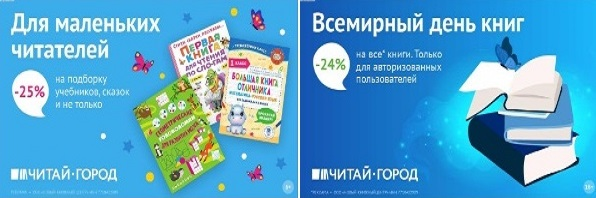 ТОВАРЫ для ХУДОЖНИКОВ и ДИЗАЙНЕРОВ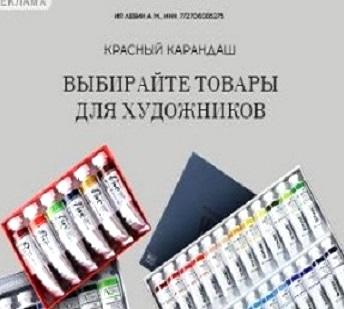 АУДИОЛЕКЦИИ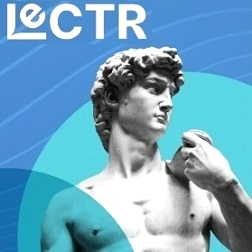 IT-специалисты: ПОВЫШЕНИЕ КВАЛИФИКАЦИИ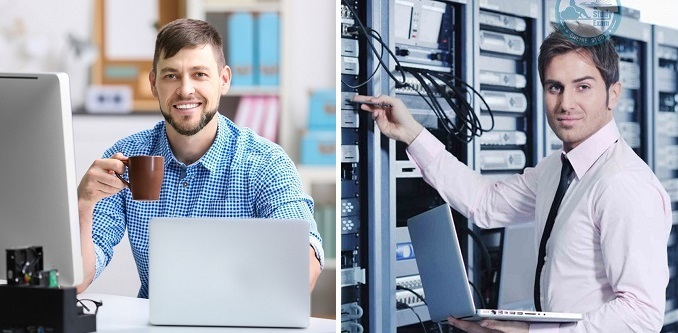 ФИТНЕС на ДОМУ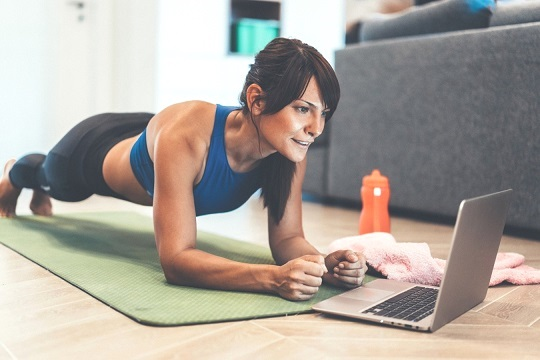 